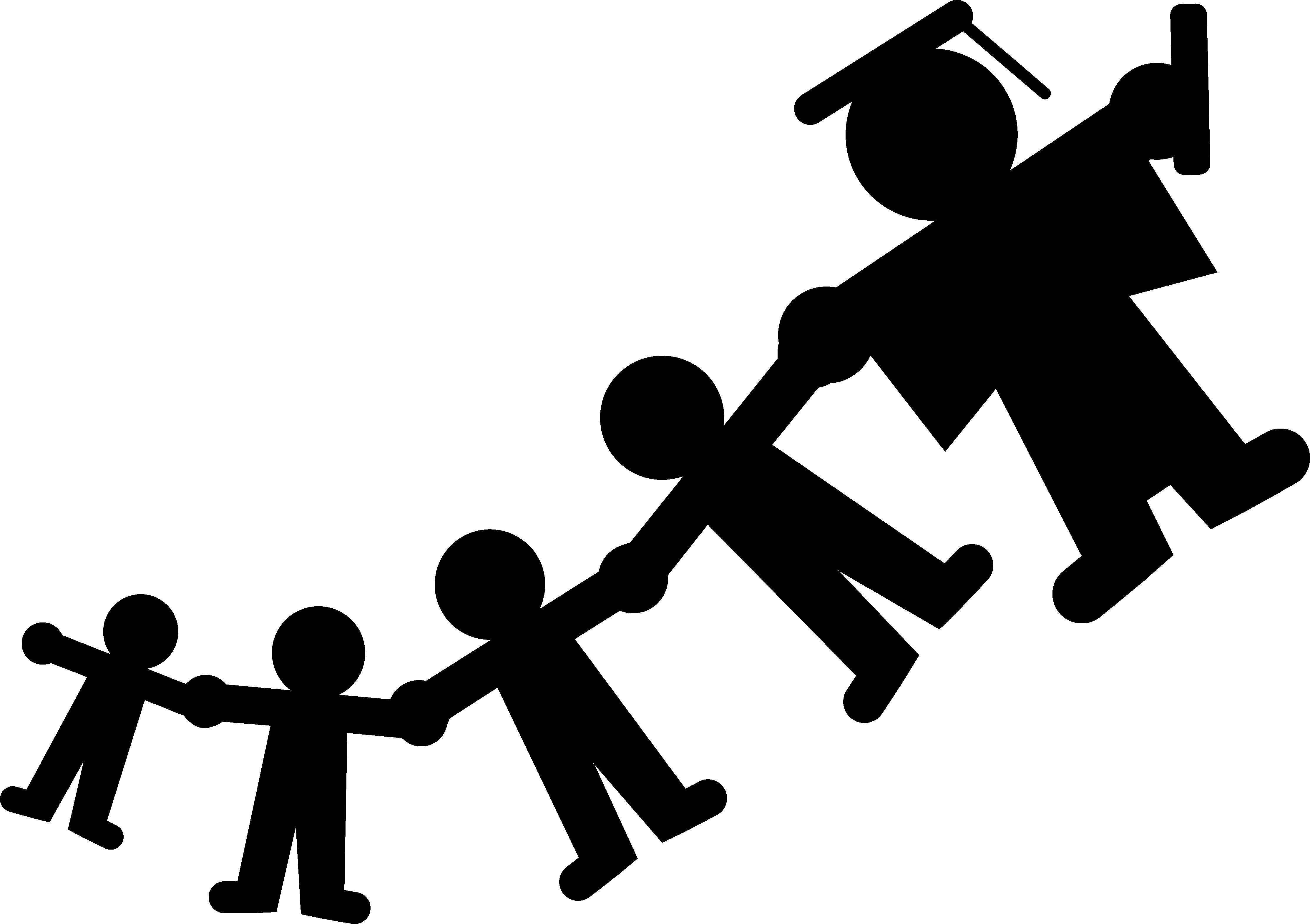 ENLACES PARA EL APRENDIZAJEUna colaboración de escuelas comunitarias con un enfoque integrado en salud, servicios sociales, educación y desarrollo comunitario para apoyar el aprendizaje de los estudiantes, fortalecer familias y fomentar comunidades saludables.Para obtener más información, visita la oficina de Enlaces para Aprendizaje en tu escuela.ENCUESTA PARA JÓVENES ACERCA DE NECESIDADES EN LA COMUNIDAD*1. ¿Qué es lo que más te gusta de tu escuela?*2. ¿Cuáles son las mayores necesidades tuya / de tu familia?*3. ¿Cuáles son las necesidades que ves que otros jóvenes, padres, o familias en tu escuela enfrentan? *4. ¿Tienes recomendaciones de algunas organizaciones (grupos juveniles, negocios, iglesias, etc.) que podríamos alcanzar para ayudar a nuestra comunidad escolar?  5.  Por favor, indica si estás interesado en algunos de los siguientes servicios:  ___ Asistencia para obtener comida___ Asistencia en obtener cuidado de salud ___ Campamentos de verano o primavera ___ Grupos de apoyo___ Asistencia para obtener ropa/zapatos___ Oportunidades para ganar horas de        SSL (trabajo voluntario) ___ Ayuda con las tareas___ Asistencia legal___ Asistencia para obtener muebles para        mi familia___ Consejería___ Asistencia con asuntos de inmigración___ Asistencia sobre violencia en mi casa___ Actividades extraescolares       ¿De qué tipo?: ___________________                                (Ex. Baile, futbol, etc.)___ Otro: ___________________________6. ¿Asistirías alguna de las siguientes clases/actividades si fuéramos capaces de ofrecerlas?___ Certificación de cuidado de niños ___ Clases para controlar el peso___ Clases de computación___ Clases de cómo controlar la ira___ Clases de cómo se organiza___ Educación de la salud personal___ Prevención de embarazo ___ Prevención de uso/abuso de        drogas/alcohol___ Prevención de pandillas___ Como evitar abuso a través del        internetOtro: _____________________________________________________________________________